ЗАКЛЮЧЕНИЕпо результатам экспертизы на коррупциогенностьпроекта регламента предоставления муниципальной услуги «Субсидирование из бюджета муниципального образования город Новороссийск части затрат субъектам малого и среднего предпринимательства на ранней стадии их деятельности в части приобретения основных фондов, создания, приобретения и сопровождения нематериальных активов, приобретения прав на франшизу (паушальный взнос) при заключении договора коммерческой концессии»Правовым управлением администрации  муниципального образования город Новороссийск проведена экспертиза на коррупциогенность проекта регламента предоставления муниципальной услуги «Субсидирование из бюджета муниципального образования город Новороссийск части затрат субъектам малого и среднего предпринимательствана ранней стадии их деятельности в части приобретения основных фондов, создания, приобретения и сопровождения нематериальных активов, приобретения прав на франшизу (паушальный взнос) при заключении договора коммерческой концессии».По итогам рассмотрения сообщаем, что в проекте регламента не выявлены факты, способствующие созданию условий  для  проявления коррупции.  	Дополнительно сообщаю, что во исполнение Постановления администрации муниципального образования город Новороссийск от 06.07.2011 N 3210 "Об утверждении порядка проведения экспертизы нормативных правовых актов, принимаемых органами власти муниципального образования Новороссийск, на коррупциогенность и их проектов и утрате силы постановлений администрации муниципального образования город-герой Новороссийск от 6 октября 2009 года N 3451, от 22 декабря 2009 года N 4263" В целях обеспечения возможности проведения независимой экспертизы на коррупциогенность проекты муниципальных правовых актов размещаются на официальном сайте администрации муниципального образования город Новороссийск с указанием следующих сведений.Начальник правового управления                                    Д.С. СтанишевскийА.Е. Галь 64-62-09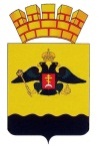 АДМИНИСТРАЦИЯМУНИЦИПАЛЬНОГО ОБРАЗОВАНИЯГОРОД   НОВОРОССИЙСКПРАВОВОЕУПРАВЛЕНИЕСоветов ул., д.18, г.Новороссийск,                                             Краснодарский край, 353900                                                                            Тел.: (8617) 64-62-09, факс (8617) 64-49-98                                                       e-mail: info@nvis.ru___________________ № ____________На № _____________от ____________Главе муниципального образования город НовороссийскСиняговскому В.И.